Let’s Make Some Special Cards for Hospitalized Children!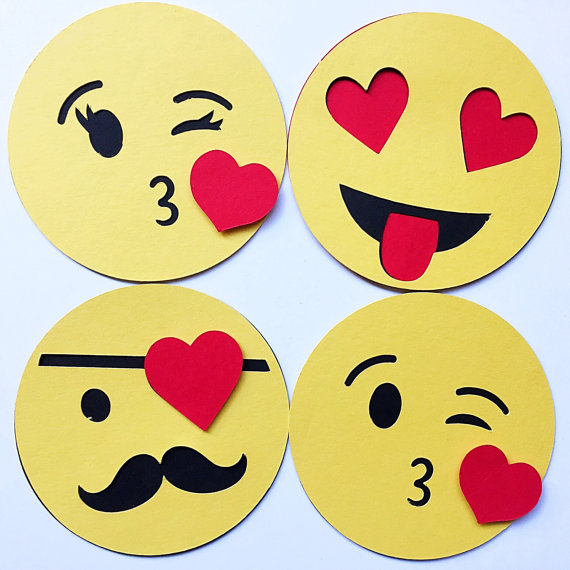 Please – no “Get Well Soon”Please – no religious references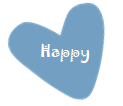 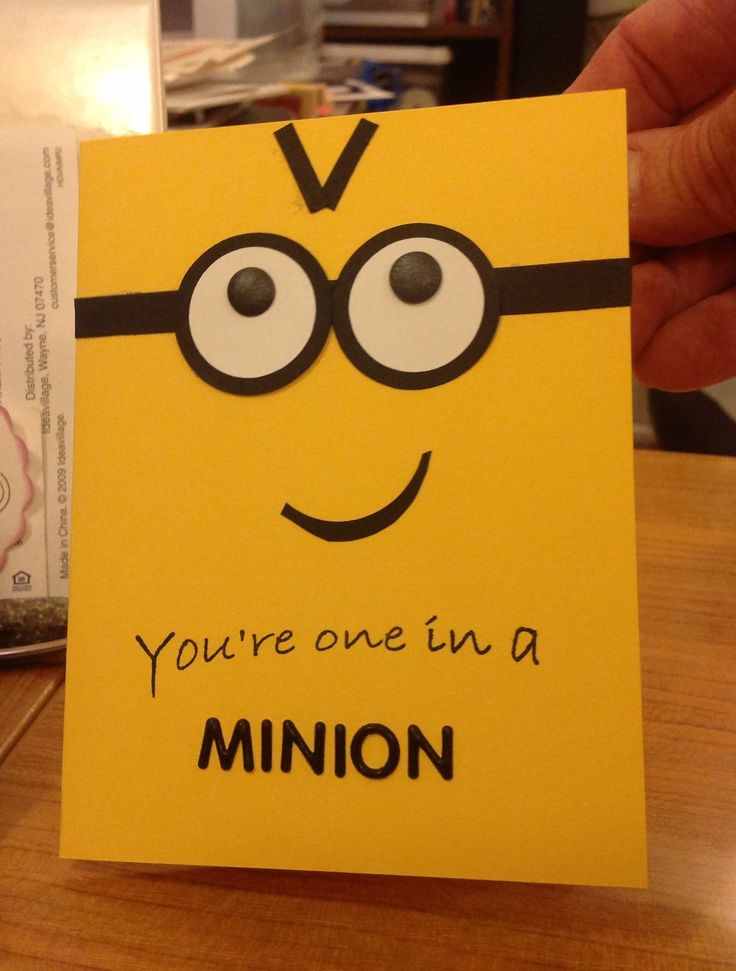 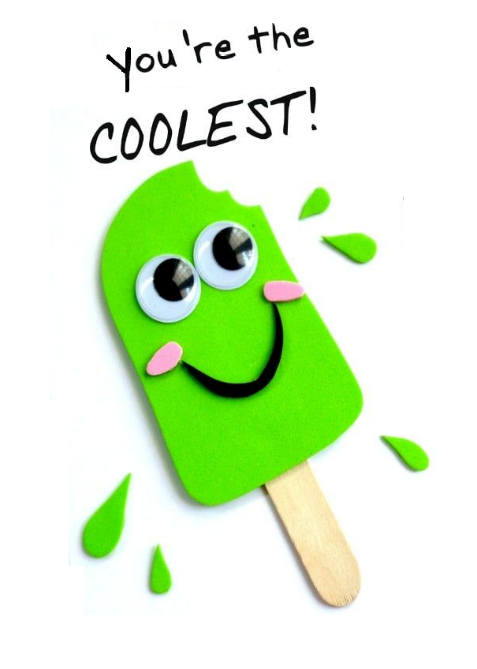 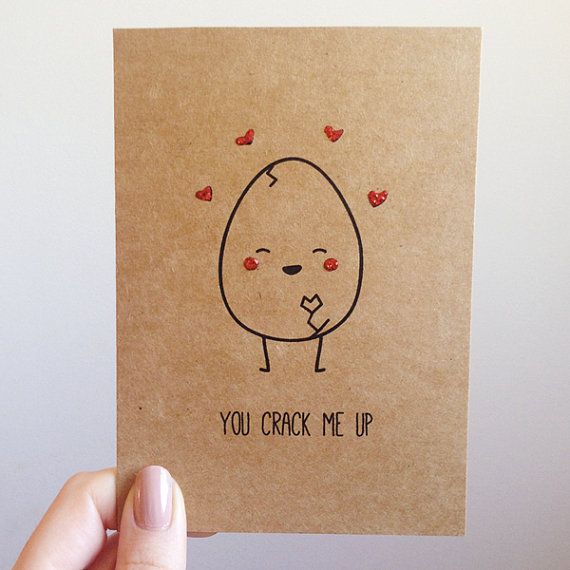 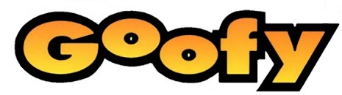 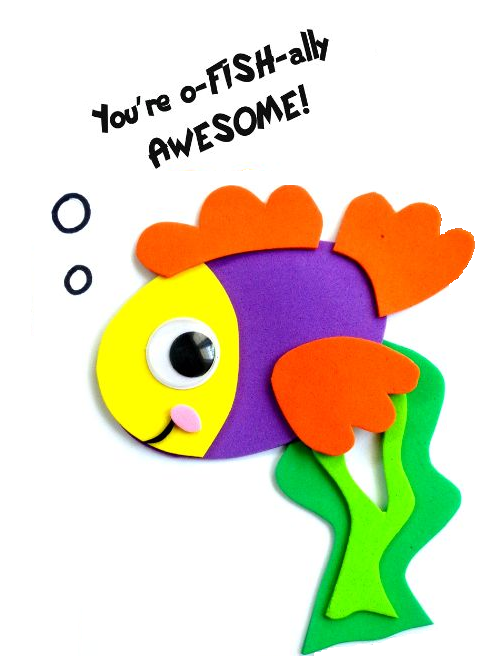 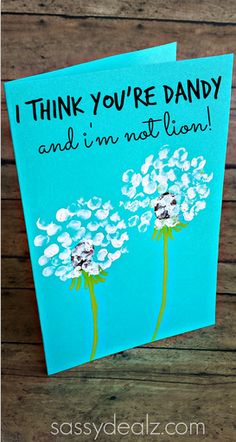 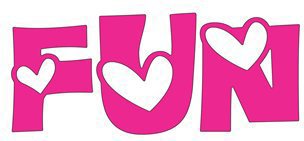 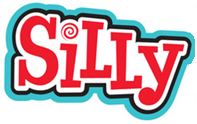 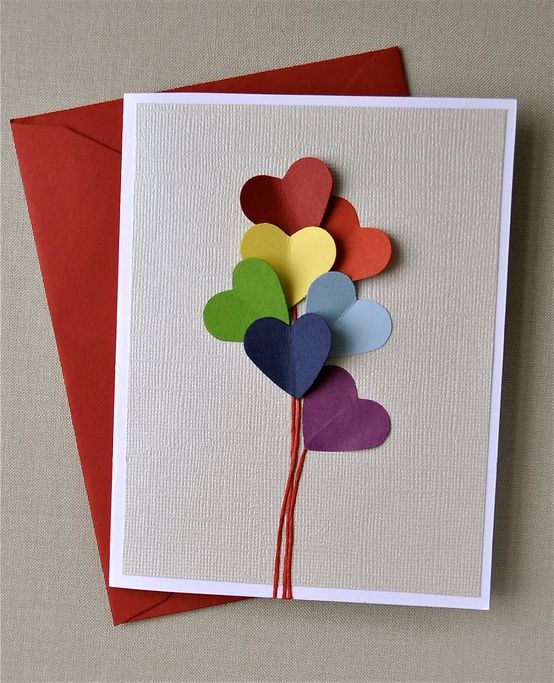 